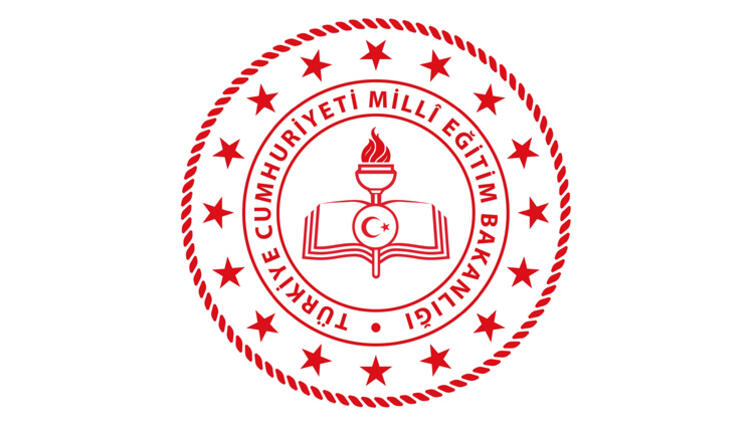 T.C.BARTIN VALİLİĞİİL MİLLİ EĞİTİM MÜDÜRLÜĞÜPANDEMİK İNFLUENZAEYLEM PLANI2019PANDEMİK İNFLUENZA(GRİP) EYLEM PLANIBARTINİL MİLLİ EĞİTİM MÜDÜRLÜĞÜPANDEMİ İNFLUENZA FALİYET PLANI1. BÖLÜM  – GİRİŞ1.1 Genel Bilgilerİnfluenza (grip), influenza virüslerinin yol açtığı bir solunum yolu hastalığıdır. Her yaş grubunda görülen ve ölümlere yol açan hastalık, bazı riskli gruplarda ağır seyretmekte ve daha fazla ölümlere neden olabilmektedir. Özellikle sonbahar ve kış aylarında görülen ve mevsimsel olarak seyreden influenza zaman zaman pek çok kişinin ölümüyle sonuçlanan salgınlara yol açmaktadır. A, B, C ve D olmak üzere dört tip influenza virüsü bulunmaktadır. İnfluenza A virüsleri insan, domuz, at, kanatlı hayvanlar gibi canlıları enfekte edip hastalığa neden olurken bazı durumlarda da hastalığa neden olmayabilir. İnfluenza B virüsleri sadece insanlarda, influenza C domuz ve insanda, influenza D ise sadece sığırda hastalık yapabilmektedir. İnfluenza A ve B virüsleri insanlarda mevsimsel salgınlara neden olurken sadece influenza A virüslerinin pandemiye neden olduğu bilinmektedir. Zaman zaman influenza virüslerinin genetik yapısında meydana gelen değişikliklere bağlı olarak yeni bir tipte influenza virüsü ortaya çıkmaktadır. Bu değişiklik hayvan influenza virüsünün genetik yapısında meydana gelebilmekte veya insan ve hayvan influenza virüslerinin her ikisinin genetik kombinasyonu ile ortaya çıkabilmektedir. Değişimlere bağlı olarak virüs insandan insana kolayca geçiş yeteneği kazanabilmektedir. Bu durum, virüsle daha önce hiç teması olmayan, virüsün yol açacağı enfeksiyonun gelişmesine yatkın olan kişilerin önemli bir kısmının hastalanmasına neden olmakta ve büyük çapta salgınlara yol açabilmektedir. Dünya çapında hızla yayılma potansiyeli olan böyle bir virüs, influenza pandemisine neden olabilir.Kuşlardaki influenza virüsü suşlarının insanlarda yol açtığı salgınlar, yeni suşların insanlara bulaşma ve yayılabilme potansiyeline sahip olduğunu göstermektedir. Son zamanlarda yapılan çalışmalarda kanatlı hayvanlardaki suşların, insanlarda ciddi/ağır hastalığa yol açma yeteneğinin daha fazla olduğu ve bu suşların kanatlı hayvanlarda endemik karakter kazandığı bildirilmektedir. Bu suşlar mevsimsel influenza virüsleri gibi etkili bir şekilde yayılırsa yeni bir pandemi gelişebilir. İnfluenza pandemileri, 16.yüzyıldan beri 10-50 yıl arasında değişen aralıklarla şiddeti ve etkisi değişerek tekrarlamıştır. Yirminci yüzyılda influenzaya bağlı üç pandemi yaşanmıştır. Bunlar arasında en şiddetli olanı: 1918 yılında görülen ve Amerika Birleşik Devletleri’nde (ABD) yarım milyon, bütün dünyada 20 milyondan fazla kişinin ölümüne yol açtığı tahmin edilen ve İspanyol gribi olarak adlandırılan influenza pandemisidir. 21. yüzyılın ilk influenza pandemisini, Dünya Sağlık Örgütü (DSÖ) Haziran 2009'da, yeni influenza A(H1N1)pdm09 virüs alt tipinin ortaya çıkmasından sonra ilan etmiştir. Bu virüs, Nisan 2009'da Meksika’dan başlayıp önce Kuzey Amerika’ya ve Batı Avrupa’ya daha sonra da dünya çapında hızla yayılarak bir pandemiye neden olmuştur. Virüs, domuz, kanatlı hayvanlar ve insan influenza virüslerine ait genetik özellikleri taşımaktadır. Virüsün yol açtığı pandemideki birinci dalga olarak kabul edilen beş ay içinde (Ağustos 2009 dönemine kadar) yaklaşık 200.000 vaka ve 1.800 ölüm bildirilmiştir.Bir İnfluenza Pandemisinde;Çocuklarda, hamile ve yaşlılarda mevsimsel influenza hastalığının klinik tablosunun genç erişkinlere göre daha ağır seyrettiği bilinmektedir. Çocuklar daha uzun süre çevreye virüs yayarlar ve bulaştırıcıdırlar. Eğitim kurumları, influenza sezonunda toplumda enfeksiyonun yayılmasında önemli rol oynamaktadır.Eğitim kurumlarında “Artan Temas”ın olması nedeniyle hasta sayısı hızla yükselecek, çalışanların ve öğrencilerin sayısı azalacak ve eğitim öğretim hizmetleri büyük ölçüde aksayacaktır.Enfeksiyonun, dünyanın her yerindeki bölgesel salgınlarla küresel düzeyde yayılabileceği göz önünde tutulması gereken noktalardır.BÖLÜM  – AMACI ve HEDEFLERİ2.1. Pandemik İnfluenza Planı’nın AmacıBir influenza pandemisinden etkilenecek İl Milli Eğitim Müdürlüğü personeli ve müdürlüğe bağlı kurum ve kuruluşların influenza pandemisini tanımalarını, rollerini ve sorumluluklarını yerine getirmek üzere en uygun şekilde hazırlık yapmalarını ve pandemi durumunda koordinasyon içinde hareket etmelerini yardımcı olacak bilgi ve çerçeveyi sağlamaktır.Planlama, pandemik suşun bulaşmasını, hasta sayısını hastanede yatmayı ve ölümleri azaltabilir, kamu hizmetlerinin sürekliliğini sağlayabilir ve pandeminin ekonomik ve sosyal yükünü azaltabilir. 2.2.  Pandemik İnfluenza Ulusal Hazırlık Planı’nın Hedefleri;  Pandemiye karşı hazırlık ve faaliyet planlarının temelini oluşturacak teknik bilgileri sunmak,  Pandemiye karşı yapılacak çalışmaların etkinliğini artırmak amacıyla pandemi ortaya çıkmadan önce gerçekleştirilmesi gereken faaliyetleri belirlemek ve önerilerde bulunmak,  Bir pandemi sırasında ilde kamu ve özel kuruluşlar arasındaki iş birliğini, kuruluşların rollerini, sorumluluklarını ve yapılması gereken çalışmaları belirlemek,  Etkili bir influenza pandemisi cevabı için esas olacak ve gerçekleştirilmesi gereken girişimleri tanımlamak,  Pandemi faaliyet planlarının hazırlanmasında sağlık hizmeti sunan kurum ve kuruluşlarla nasıl iletişim kurulacağını göstermektir.BÖLÜM  – SORUMLULUKLARİnfluenza Ve Ülkemizde Kamu Sağlığı Mevzuatıİnfluenza ile ilgili bütün aktiviteler ve müdahaleler, yürürlükteki sağlık mevzuatı kapsamında gerçekleştirilecektir. Gerektiği takdirde başvurulacak mevzuatın isimleri aşağıda belirtilmiştir.  Türkiye Cumhuriyeti Anayasası  24.04.1930 tarih ve 1593 sayılı Umumi Hıfzıssıhha Kanunu  07.05.1987 tarih 3359 sayılı Sağlık Hizmetleri Temel Kanunu 10.07.2018 tarih ve 30474 sayılı Resmi Gazete’de yayımlanan 1 sayılı Cumhurbaşkanlığı Teşkilatı Hakkında Cumhurbaşkanlığı Kararnamesi  Bulaşıcı Hastalıklar Sürveyans ve Kontrol Esasları Yönetmeliği (30.05.2007 tarih ve 26537 sayılı Resmi Gazete)  Uluslararası Giriş Noktalarında Uygulanacak Çevre Sağlığı İşlemlerine Dair Yönetmelik (03.11.2013 tarih ve 28810 Sayılı Resmi Gazete)  Bulaşıcı Hastalıkların İhbar ve Bildirim Sistemi Konulu Genelge (23.10.2015 tarih ve 2015/18 sayılı)  Bulaşıcı Hastalıklar ile Mücadele Rehberi Hakkındaki Genelge (11.09.2018 tarih ve 2018/22 sayılı). İl/İlçe Milli Eğitim Müdürlüğü ve İl/İlçede Bulunan Eğitim Kurumlarının Pandemiye Yönelik Görev ve SorumluluklarıPandemi Faaliyet Planlarının hazırlanması ve bu planlara uygun hareket edilmesi,Yurt/pansiyon pandemi planlarının hazırlanması,İl/ilçe koordinasyon kurulunca talep edilen uygulamaların pandemi yönetimi kapsamında gerçekleştirilmesi,Eğitim kurumlarındaki devamsızlıkların günlük olarak İl/İlçe Sağlık Müdürlüğü’ne / TSM’ye bildirilmesi,Eğitim kurumlarında, Sağlık Bakanlığı’nın önerileri doğrultusunda hijyen kurallarına uyulması konusunda azami özen gösterilmesi,Pandemik aşı uygulamasının Sağlık Bakanlığı önerileri doğrultusunda Sağlık Müdürlüğü ile koordineli olarak yapılmasının sağlanması,Sağlık Bakanlığı’nın hazırladığı materyal kullanılarak eğitim kurumlarında pandemi ve enfeksiyondan korunma ve kontrol önlemleri hakkında öğretmenler tarafından eğitim verilmesinin sağlanması,Talep doğrultusunda sağlık hizmetleri alanında eğitim alan öğrencilerin görevlendirilmesinin sağlanması,Yabancı dil tercümanı ve gönüllü personel teminine destek verilmesi,Eğitim ve öğretime ara verilmesine dair kararların İl Sağlık Müdürlüğü ile koordineli olarak Sağlık Bakanlığı’nın önerileri doğrultusunda gerçekleştirilmesi.BÖLÜM  – KAPSAMBu talimat, influenza pandemisi sırasında İl Milli Eğitim Müdürlüğü ve bağlı kuruluşlarda uygulanır. İl Milli Eğitim Müdürlüğü Pandemi Koordinasyon Ve Planlama EkibiKurulan Ekiplerin Görev ve SorumluluklarıBÖLÜM  – PANDEMİK İNFLUENZA FAALİYET ŞEMASI5.1. Pandemi Öncesi Yapılması Gerekenler5.2. Pandemi Sırasında Yapılması Gerekenler5.3. Pandemi Sonrası Pandemi Planının Raporlanması VeRevizyonuÇalışanlardan geri bildirim alınarak fiziksel, ekonomik ve sosyal kayıpların saptanması, listelenmesi, öneriler geliştirilerek raporlanması.Plandaki aksamalar ve giderilmesi gereken eksikliklere göre pandemi faaliyet planında revizyona gidilmesi ve yeni olabilecek pandemiye hazırlıklı olunması.BÖLÜM  – HABERLEŞMEİl Milli Eğitim Müdürlüğü Haberleşme Listesiİlçe Milli Eğitim Müdürlükleri Haberleşme ListesiBÖLÜM  – İL MİLLİ EĞİTİM MÜDÜRLÜĞÜNÜN MEVCUT DURUMUİlimizde 3 ilçe mevcuttur. İlimiz dâhilinde toplam 161 Okul, 2.268 derslik, 2.282 Öğretmen ve 29.392 Öğrenci bulunmaktadır. İl Geneli Okul SayılarıÖğretmen Ve Öğrenci Sayıları  İldeki Sağlıkla İlgili Eğitim Kurumları Ve Öğrenci Sayıları İl Milli Eğitim Müdürlüğü, Kurum Ve Okullarda Bulunan Araç Bilgileri	Okullara Bağlı Pansiyonların Yatak KapasiteleriÖğretmen Evi – Uygulama Oteli Yatak KapasitesiÖzel Öğrenci Yurtları Yatak KapasitesiPANDEMİ VERİ BİLDİRİM İLETİŞİM ZİNCİRİ8.1. Mesai Saatlerinde Kurum İçi Çalışan İletişim Zinciri 8.2. Okul/Kurum Müdürlüklerinde Veri İletişim Zinciriİlçe kendi verilerini ilçe sağlık müdürlüğüne ilettikten sonraki işlem de aşağıdaki iletişim zincirini izleyecektirOkulların Veri İletişim ZinciriBÖLÜM  – ENFEKSİYON KONTROL ÖNLEMLERİKurumlarda Çalışanlara Yönelik Enfeksiyon KontrolüTopluma yönelik enfeksiyon kontrolünde, pandemi döneminden bağımsız olarak, her zaman, enfeksiyondan korunmaya yönelik toplumun farkındalığını artırmak ana amaç olmalıdır. Enfeksiyon kontrolünde el hijyeni ve solunum salgılarına temasın engellenmesi esastır.El hijyeni, sağlık bakım uygulamalarında bulaşıcı ajanların geçişini azaltmak için en önemli uygulamadır.El hijyeni terimi suyla sabunla yıkama, ardından kurulama veya alkol bazlı el antiseptiklerinin kullanımını içerir. Eğer ellerde gözle görülür kirlenme varsa veya solunum salgılarına maruz kalınmışsa, alkol bazlı el antiseptiklerinin etkinliği kısıtlı olacağından, eller su ve sabunla yıkanmalı ve kurulanmalıdır. Kurulama için tek kullanımlık kâğıt havlular kullanılmalı ve ayakla çalışan kapaklı çöp kutularına atılmalıdır.İnfluenzanın bulaşmasında esas yol öksürme, hapşırma esnasında solunum yollarından çıkan damlacıkların inhalasyonudur.Ellerin, göz ve burun mukozasından uzak tutulması hastalığın yayılmasını önleyecektir.Öksürürken, hapşırırken veya burun temizlerken, tek kullanımlık mendil ile ağız ve burnun kapatılması ya da kol içine hapşırılıp öksürülmesi, kullanılmış mendillerin çöp kutusuna atılması, sonrasında ellerin su ve sabunla yıkanması etkili enfeksiyon kontrol önlemleridir.     9.2. Eğitim Kurumlarında Yapılacaklarİnfluenza gibi hava yolu ile bulaşan enfeksiyonların yayılımı kapalı ortamlarda daha kolay olduğu için eğitim kurumlarında hastalığın bulaşmasını engelleyecek önlemlerin alınması, eğitim kurumlarında çalışan tüm personel ve öğrencilerin hijyen kuralları konusunda bilgilendirilmesi gereklidir.  Bu önlemlerin alınması için sağlık çalışanları, okul yönetimi ve öğretmenler, veliler ve öğrenciler arasında iş birliği ve eşgüdümün sağlanması büyük önem taşımaktadır. Çocuklarda ve yaşlılarda mevsimsel influenza hastalığının klinik tablosunun genç erişkinlere göre daha ağır seyrettiği bilinmektedir.Çocuklar daha uzun süre çevreye virüs yayarlar ve bulaştırıcıdırlar. Bu iki önemli nedenden dolayı influenza enfeksiyonunda çocuklar önemli bir role sahiptirEk olarak el yıkama alışkanlıklarının yeterince sık olmaması, okul ortamında arkadaşları ile oldukça yakın ilişkide olmaları enfeksiyonun bulaşmasını ve yayılmasını kolaylaştırmaktadır. Öğrencilere aşı yapılması öğrencilerle birlikte çocukların ailelerinde de influenza vakalarını önemli oranda azaltır. Eğitim kurumlarının influenza sezonunda toplumda enfeksiyonun yayılmasında önemli rol oynaması ve eğitim kurumlarında alınacak önlemlerin hastalığın toplumdaki yayılım hızında azalma sağlaması, eğitim kurumlarına ayrı bir önem verilmesini gerekli kılmaktadır.Aşağıda sıralanan stratejilerin eğitim kurumlarında uygulanması pandemik influenzanın toplumsal etkilerini azaltacaktır.Kişisel Koruyucu Önlemlerin Eğitim Kurumlarında Görev Yapan Personel ve Öğrenciler Tarafından UygulanmasıEğitim kurumlarındaki öğrenci ve çalışanlara yönelik kişisel koruyucu önlemleri anlatan eğitimler düzenlenmelidir. 	Bu eğitimlerde mevsimsel influenza, IBH belirtileri, hasta kişiden bulaşmanın önlenmesi için yapılacaklar ve pandemik influenza ile ilgili Sağlık Bakanlığı tarafından yayımlanan bilgiler anlatılmalı ve aşağıdaki konulardan bahsedilmelidir; Öksürük ya da hapşırık sırasında ağız mendille kapatılmalı ve bu mendil çöpe atılmalıdır. Mendile ulaşılamadığı durumlarda kol içine hapşırılmalı/öksürülmelidir. Elleri yıkamak influenza ve diğer bulaşıcı hastalıklardan koruyacak en önemli önlemlerdendir. Öksürük, hapşırık sonrası, yemekten önce ve sonra, tuvalet kullanılmışsa, kapı kolu, merdivenlerin tırabzanlarına dokunulmuşsa eller yıkanmalıdır. Eller, su ve sabunla yıkanmalı, su-sabun temin edilemediği durumlarda alkol bazlı el antiseptiği ile temizlenmelidir. Eller yıkandıktan sonra, tek kullanımlık kâğıt havlu ile kurulanıp, musluk bu havlu ile kapatılmalı ve havlu çöp kutusuna atılmalıdır.Mümkün olduğu kadar öğrenciler ellerini, ağızlarına ve gözlerine temas ettirmemelidir. Mümkün olduğu kadar toplu etkinliklerden kaçınılmalı, yapılacaksa etkinlikler açık havada düzenlenmelidir.İnfluenza Benzeri Hastalık Vakalarının Saptanması Ve BildirimiAileler IBH belirtisi olan çocukları eğitim kurumuna göndermemeli ve bu durumdan eğitim kurumu yönetimini haberdar etmelidir. Benzer şekilde öğretmenleri tarafından öğrenciler değerlendirilmeli ve hastalık belirtisi gösteren öğrencilerin eve gitmeleri sağlanmalıdır. Eve gidene kadar öğrencilerin varsa eğitim kurumunun sağlık hizmetleri verilen bölümünde, yoksa diğer kişilerle temasını önleyecek şekilde ayrılmış bir odada gözlem altında tutulması uygun olacaktır. Öğrencilerin eve dönerken toplu ulaşım aracı ya da öğrenci servisini kullanma zorunluluğu olması durumunda öğrencilerin ağız ve burnunun cerrahi maske ya da temiz bir mendille kapatılması uygun olacaktır. Bu durumun okul yönetimine bildirilmesi, hastalığın eğitim kurumundaki durumunun değerlendirilmesi yönünden çok önemlidir.Okul yönetimi, olası influenza vakasına ait öğrenci devamsızlıklarını günlük olarak bildirmelidir. Devamsızlık bilgilerinin kurumlar arası veri akışı yayımlanacak prosedürlere göre yapılacaktır.Hastalık nedeni ile eğitim kurumlarınca öğrenci ve personel devamsızlıklarının takip edilebilmesi için çocukları eğitim kurumuna devam etmeyen velilerin devamsızlık nedenlerini günlük olarak eğitim kurumuna bildirmeleri gerekmektedir. Bunun yanı sıra hastalığı nedeni ile rapor alarak devamsızlık yapan öğrencilerin de kayıt altına alınması gereklidir. Bu bilgiler okul müdürü tarafından görevlendirilecek bir müdür yardımcısı ya da bir öğretmen tarafından izlenmeli ve devamsızlık yapan öğrenciler ve personel, öğrencilerin sınıflara göre dağılımı ve bunlardan kaçının IBH nedeniyle gelmediği günlük olarak bildirilmelidir.Sağlık müdürlüğü bu konuda sorumlu tutulan öğretmenlere IBH’ın tanımı, devamsızlık takibinin önemi ve velilerden istenecek bilgiler konusunda kısa bir eğitim vermelidir.Hasta kişilerin 7-10 gün içerisinde iyileşmesi beklenmektedir. Ancak bu süre bazı durumlarda uzayabilmektedir.İnfluenza benzeri hastalık nedeniyle eve gönderilen öğrenci ya da personelin hastalık belirtileri geçene ve kendini günlük faaliyetlerini yapabilecek kadar iyi hissedene dek eğitim kurumuna gelmemesi ve risk grubunda olan kişilerin sağlık kuruluşlarına başvurmalarının sağlanması tavsiye edilmelidir.İstirahat hem daha kısa sürede iyileşmeyi sağlar hem de hastalığın diğer çocuklara bulaşmasını engeller.Bu dönemde hasta kişilerin mümkün olduğu kadar dışarı çıkmamaları ve kalabalık ortamlardan (sinema, konser, toplu taşıma araçları gibi) uzak tutulmaları konusunda bilgi verilmesi gerekmektedir.Enfeksiyon Kontrolü İçin Önlemler Ve Eğitim Kurumunda Alınacak Temizlik Önlemleriİnfluenza virüsleri yüzeylerde uzun süre aktif kalabilirler. Ancak temizlik uygulamalarını takiben hızla yok olurlar.Öğrencilerin çok fazla temas ettikleri yüzeylerle (kapı kolları, tuvalet kapıları, lavabo muslukları, bilgisayar klavye ve fareleri, servis kapı kolları ve oturma yerlerinde tutunmaya yarayan kollar vb.) bulaşma gerçekleşebilir.Yemek servisi yapılan eğitim kurumlarında bu yüzeylere sandalyelerin üst kısımları, yemek masaları, turnike kolları da eklenebilir.Bu yüzeylerin günde en az iki kez temizlenmesi hastalığın bulaşmasını önleyici etki gösterecektir. Temizlik yapan kişinin bu işleri yaparken eldiven giymesi gerekmektedir.Eğitim kurumlarında özellikle pandemi dönemlerinde temizliğin sağlanması hastalığın bulaşmasının engellenmesinde önemli rol oynayacağı için her eğitim kurumunda temizliği yapacak personel temin edilmeli ve bu personelin sürekliliği sağlanmalı ve buna yönelik planlamalar yapılmalıdır.İnfluenza gibi solunum yolu ile bulaşan hastalıklardan korunmak için öğrencilerin bir arada bulunduğu mekânlarda (derslik, kantin, yemekhane, spor alanları, okul servisleri vb.) aşağıdaki hususlara dikkat edilmesi önem arz etmektedir. Eğitim kurumlarında sınıflar, öğretmen odası ve diğer odalar, hava akımını sağlayacak şekilde sık sık havalandırılmalıdır. Okul ve kreş gibi toplu yaşam alanlarında oyun parkı, oyuncaklar, çocuk karyolası, etajer, sandalye, yemek masası, pencere kenarı, kapı kolu gibi sık temas edilen yerler deterjanlı su ile günlük temizlenmelidir. Sık kullanılan ve canlı influenza virüslerinin bulunabileceği yüzeylerin (kapı kolları, bilgisayar klavyesi, cep telefonu ya da kablolu telefon ahizeleri, televizyon uzaktan kumandaları, sandalye, masa ve sıralar vb. yüzeyler) dezenfeksiyonu için Sağlık Bakanlığı tarafından belirlenen oranda sulandırılmış çamaşır suyu yeterlidir.Temizlik, temiz alandan kirli alana doğru yapılmalıdır.Temizlik malzemeleri her bölüm için ayrı olmalı ve temizlik malzemeleri kendi ambalajlarında ya da etiketlenmiş olarak saklanmalıdır. Temizlik için kullanılan malzemeler ıslak bırakılmamalıdır. Temizlik bitiminde malzemeler uygun şekilde yıkanıp kurutulmalıdır. Temizlik malzemeleri ve paspaslar mutlaka kuru olarak, mümkünse ayrı bir oda/bölmede saklanmalıdır. Temizlik için kullanılacak çamaşır suyunun sulandırılma işlemi günlük olarak yapılmalıdır. Temizlik için hazırlanan bu su, fazla kirlendiğinde veya bir bölümden başka bir bölüme geçerken değiştirilmelidir. Zemin ve koridorlar günlük olarak ve/veya kirlendikçe paspaslanmalı, ardından kurulanmalıdır. Lavabo temizliği: Lavabo ve etrafı günlük ve görünür kirlenme oldukça su ve deterjan ile temizlenmeli, çamaşır suyuyla dezenfekte edilmelidir.Sağlık Bakanlığı’nın pandemik influenza aşı önerilerinin dikkate alınmasıSağlık Bakanlığı’nın önerileri doğrultusunda öncelikle aşı yapılacak öğrenci ve personel belirlenmeli ve aşı uygulanması desteklenmelidir.Hizmetin sürdürülebilmesi için alternatif planlamaların yapılmasıOrta şiddetli bir pandemide yaklaşık beş kişiden birinin hasta olması beklenmektedir.Kurumda çalışan personelin de hasta olabileceği ya da hastasına bakabilmek için evde kalabileceği göz önüne alınarak, kurumda çalışanların işe gelmemeleri durumunda hizmetin sürdürülebilmesine yönelik personel planlaması yapılmalıdırBünyesinde yurt/pansiyon vb. barınma alanı bulunan kurumlar için plan hazırlanmasıBünyesinde öğrencilerin yatılı olarak barındığı yurt/pansiyon vb. barınma alanı bulunan kurumlar tarafından hazırlanan pandemik influenza faaliyet planları kontrol edilirken “Toplu Yaşam Alanları İçeren Kurum/Kuruluşlar İçin Pandemik İnfluenza Faaliyet Planı Kontrol Listesi” kullanılmalıdırPandemi Sırasında Eğitim Öğretime Ara VerilmesiPandemi sırasında eğitim kurumlarında pek çok hafif vaka ile karşılaşılabilir. Bu hafif vakalar gözden kaçabilir ve yeterli korunma ve kontrol önlemleri alınamayabilir. Bu durum hastalığın yayılımında önemlidir ve çocukların evlerindeki bireylere bulaştırma olasılığını artırmaktadır. Evlerde risk grubuna diyabet, kalp hastası, dâhil kişilerin bulunması ağır vakaların ortaya çıkmasına yol açabilecektir. Diğer yandan çocukların hastalanması nedeniyle bazen aile bireylerinden birisinin çocuğuna bakmak için işe gitmemesi, hatta bu bireyin hastalanarak işe gitmemesi gibi sosyal ve ekonomik zararlara da neden olabilmektedir. Eğitim kurumlarında eğitim ve öğretime ara verilmesi; eğitim kurumlarındaki öğrenciler ve yöneticiler dâhil tüm personelin eğitim kurumundaki faaliyetlerini geçici süre durdurularak herkesin evlerine gönderilmesidir. Bu karar verilirken yerel sağlık yönetimi bölgedeki hastalık görülme durumuna göre Sağlık Bakanlığı’na danışarak mülki amire öneride bulunur.Eğitim ve öğretime ara verme kararı alınmadan önce aşağıdaki soruların da yanıtlanması gerekmektedir:Öğrencilerde ya da eğitim kurumunda çalışanlarda konfirme vaka saptanmış mıdır?Okula yakın bir başka okulda salgın saptanmış mıdır?Eğitim ve öğretime yeniden başlanmasında göz önüne alınacak kriter ya da durum olarak saptanan belirleyici ne olacaktır?Eğitim ve öğretime ara verme süresi ne kadar olacaktır?Eğitim ve öğretime ara verildiği sürece eğitimin devamı için ne tür önlemler alınacaktır?Ailelerle ve öğretmenlerle eğitim ve öğretime ara verme sonrası iletişim nasıl sağlanacaktır?Eğitim ve öğretime ara verilen eğitim kurumlarının öğrencilerinin sosyal aktiviteleri için yapılandırılmış bir program mevcut mudur?Eğitim kurumlarında yapılan sosyal ve sportif faaliyetlerin sürdürülmesinde alınacak tedbirler neler olacaktır?Eğitim ve öğretime ara verildiğinde çocukların ev bakımını sağlayacak veliler için alınmış idari ve sosyal tedbirler neler olacaktır? Bu nedenle işe gelemeyen velilerin iş ortamında yaratacağı eksiklikler için ne tür tedbirler alınacaktır?Eğitim ve öğretime ara verilmesi durumunda edinilmesi gereken kazanımlar nasıl olacaktır?Okullarda eğitim ve öğretime ara verilmesi durumunda okullar açılmadan önceki dönemde tekrar temizlik yapılması gereklidirBÖLÜM  – TOPLU YAŞAM ALANLARI İÇEREN KURUM VE KURULUŞLAR İÇİN PANDEMİK İNFLUENZA FAALİYET PLANI KONTROL LİSTESİAskeri birlikler, yatılı sosyal hizmet kuruluşları, yurtlar, geçici barınma merkezleri, pansiyonlar ve ceza infaz kurumları, vb. toplu yaşanılan kapalı ortamlarda solunum yolu ile bulaşan hastalıklar toplumdan daha fazla risk oluşturmaktadır. Pandemi sürecinin yönetiminde; ne tür olanaklara sahip olunduğu, ne yapılması ve ne zaman yapılması gerektiğinin bilinmesinin cevapları önemlidir. Bu nedenle pandemik influenza için faaliyet planları bulunmalıdır. Toplu yaşam alanları içeren kurum/kuruluşlarda Pandemiye hazırlık aşamasında yapılması gerekenlerin kontrolü Tablo 9’da yer alan liste kullanılarak yapılmalıdır.Tablo 9. Toplu Yaşam Alanları İçeren Kurum/Kuruluşlar İçin Pandemik İnfluenza Faaliyet Planı Kontrol ListesiKOORDİNASYON EKİBİKURUM/BİRİMADI-SOYADIİMZA-MÜHÜRHAZIRLAYAN İl Milli Eğitim Müdürlüğüİş Yeri Sağlık ve Güvenlik BirimiBahriye ÇELEBİ ERBACAKSağlık Hizmetleri SorumlusuKONTROL EDENİl Milli Eğitim Müdürlüğüİş Yeri Sağlık ve Güvenlik BirimiMustafa ÇAKMAKİSGB UzmanıİŞVEREN VEKİLİİl Milli Eğitim MüdürlüğüMehmet ÇELEBİMilli Eğitim Müdür YardımcısıİŞVERENİl Milli Eğitim MüdürlüğüBilal Yılmaz ÇANDIROĞLUİl Milli Eğitim MüdürüGöreviAdı Soyadıİl Milli Eğitim Müdürü                                   Bilal Yılmaz ÇANDIROĞLUİl Milli Eğitim Müdür YardımcısıMehmet ÇELEBİİş Yeri Sağlık ve Güvenlik Birimiİl KoordinatörüMustafa ÇAKMAKİş Yeri Sağlık ve Güvenlik Birimi                                         Sağlık Hizmetleri SorumlusuBahriye ÇELEBİ ERBACAKEĞİTİM HİZMETLERİİşyeri Sağlık ve Güvenlik BirimiOkul Sağlığı HizmetleriPANDEMİ İZLEME HİZMETLERİTemel Eğitim ŞubesiPANDEMİ İZLEME HİZMETLERİOrtaöğretim ŞubesiPANDEMİ İZLEME HİZMETLERİDin Öğretimi ŞubesiPANDEMİ İZLEME HİZMETLERİÖzel Öğretim ŞubesiPANDEMİ İZLEME HİZMETLERİÖzel Eğitim ve Rehberlik Hizmetleri ŞubesiPANDEMİ İZLEME HİZMETLERİMesleki ve Teknik Eğitim ŞubesiPANDEMİ ÖNCESİ YAPILMASI GEREKENLERFAALİYETLERFaaliyet planını hazırlayacak koordinatör ekibin belirlenmesiKoordinatör ekibin BelirlenmesiKurumumuzdaki çalışan ve sayısının belirlenmesiİlçe Milli Eğitim Müdürlüğünün teşkilat şemasının listelenmesiKurum içi ve Kurum dışı iletişimKurum içi çalışanların ve koordinatör ekibin İl Sağlık Müdürlüğü ile koordineli bir şekilde çalışılabilmesi için İl Sağlık Müdürlüğündeki koordinatör ekibin ve telefon numaralarının alınması.Öncelikli sağlık hizmeti alacak personelin belirlenmesiKurumumuzda çalışan personelin hastalıktan korunması için risk gruplarının belirlenmesiAşılama ve antiviral ilaç kullanımıMevsimsel influenza aşısı konusunda bilgilendirme çalışmaları yapılmalı, risk gruplarının mevsimsel influenza aşısını yaptırması teşvik edilmelidirSağlık Bakanlığının önerileri doğrultusunda risk gruplarına öncelik verilerek aşı ve ilacın önerildiği şekilde kullanımının sağlanmasıSık el yıkama alışkanlığı kazandırarak damlacık yoluyla yayılımını engellemek Potansiyel hastalığın bulaşmasını engellemek için aşağıdaki hijyen kuralları konusunda bilgi düzeyini artırıcı eğitim faaliyetleri yapılmalıdır. (Öksürürken, hapşırırken ve burnunu temizlerken tek kullanımlık mendiller ile ağzı ve burnu kapatmak ya da kol içine hapşırıp öksürme) Kullanılmış mendilleri en yakın çöp kutusuna atmaÖksürdükten, hapşırdıktan, mendil kullandıktan sonra, solunum salgılarıyla ve kirli yüzeylerle (solunum salgılarıyla kontamine olmuş yüzeyler) temas ettikten sonra elleri yıkama Elleri yıkamadan göz ve burun mukozasına temastan kaçınma ….)Doğru el yıkama tekniğini ve enfeksiyon kontrol önlemlerini anlatan posterler, afişler,çıkartmalar….. dikkat çekmek için kurumda görünür yerlere  asılmasıSosyal iletişim araçları kullanılarak sürekli bilgilendirme yapılması, mümkünse kamu spotları yayınlanması.Hastalık yayılımını azaltmak amacıyla semptomlar kaybolana kadar hasta kişilerin kalabalık ortamlara girmemesi ve evde istirahat etmesi teşvik edilmesiPandemi Faaliyet Planının KurumsallaşmasıGüncellenebilir şekilde pandemi faaliyet planının hazırlanması ve bütün birimlere dağıtılması ve plan hakkında bilgilendirilmesiEğitim organizasyonuİl Sağlık Müdürlüğü sağlıkla ilgili eğitim sorumluları ya da kurum içinden sağlık hizmetleri sorumlusunun İl sağlık müdürlüğünden eğitim materyalleri ve güncel verileri alarak eğitim vermesi.İşyerinin ,araç gereç temizliğinin ve kişisel hijyen konusunda eğitim planlanmasıİşyerinde temizlik işinde çalışan personelin hijyen eğitiminin planlanması.PANDEMİ SIRASINDA YAPILMASI GEREKENLERFAALİYETLERPandeminin çalışanlar üzerinde olabilecek etkisinin en aza indirilebilmesi için; pandeminin yayılım hızını izlemeSağlık Bakanlığı “web sayfasının” takip edilerek gerekli önlemlerin alınması için çalışmalar yapılması.Çalışan personelin bilgilendirme toplantılarına katılımının sağlanması.Okullarda devamsızlık yapan öğrencilerin bildirimlerinin İş Sağlığı ve Güvenliği birimine bildirildikten sonra İl Halk Sağlığı Başkanlığı Bulaşıcı Hastalıklar Birimine erken uyarı sistemine kaydının sağlanması. İşe devamlılığın sağlanabilmesi amacıyla çalışanların hastalıktan korunma stratejilerini uygulamaya koymakBulaşmanın önlenmesi için hasta kişilerin izin alarak evde istirahat etmesi sağlanmalı.Hasta kişi çalışmakta ısrar ediyorsa cerrahi maske takması ve hasta kişilere yaklaşırken cerrahi maske takılması, 1 metreden uzak mesafede durulması için uyarıların yapılmasıÇalışanların çalışma saatleri içinde çok yakın mesafede bulunmaması ve gerektiğinde cerrahi maske kullanmaya teşvik edilmesiYapılacak toplantıların kısa tutulması ve mümkün olduğunca az katılımcı ile yapılmasıKişiler arası temasın azaltılması(tokalaşma, yakın mesafe konuşma, sosyal öpüşme, kalabalık ortamda yapılacak faaliyetler)  ve öksürme hapşırma konusunda çalışanların bilgilendirilmesiEnfeksiyondan korunma ve kontrolde kullanılacak malzemelerin dağıtılması ve ulaşılabilir olması.Çalışanların sağlığının korunması için özellikle risk grubundan olanların, hastalık riski açısından değerlendirilmesiRisk grubunda bulunanlar ile aile fertlerinden birinde risk bulunan bireylerin bilgilendirilmesi.Risk grubunda olan kişilerin korunma önlemlerinin(cerrahi maske kullanması…..)alınması.Risk grubunda olanlar başta olmak üzere tüm çalışanların günlük hastalık izin takibinin özlük birimiyle işbirliği yapılarak takip edilmesi.Hastalık belirtileri gösteren kişilerin en yakın sağlık kuruluşuna yönlendirilmesi.İşyerinin, araç ve gereç temizliğini sağlamakBulaş riski taşıyan alan (yemekhane, lavabolar….) ve eşyalar(telefon, bilgisayar, masa, kapı kolları,….)Temizlik personelleri tarafından Sağlık Bakanlığının hazırladığı yönerge ve talimatlara uyularak en az günde bir kez sabun, deterjan ya da %05’lik çamaşır suyuyla temizlenmesiÇalışanların çalışma verimini korumak ve ruhsal sorunlarını en aza indirebilmek için psikososyal destek sağlamakÇalışanların psikososyal durumları takip edilmesiBu konuda hizmet veren kurum ve kuruluşlar ile işbirliği yapılarak sosyal hizmet ve sosyal yardım sağlanmasıKurumdaki UnvanıAdı Soyadı Cepİş Tel 0378 2276890 (5 hat)Dahili Numaralarİl Milli Eğitim MüdürüBilal Yılmaz ÇANDIROĞLUİl Milli Eğitim Müdür Yrd.(İnsan Kaynakları)İsa KIRALİl Milli Eğitim Müdür Yrd.(İSGB)Mehmet ÇELEBİÖzel Öğretim Şube MüdürüDestek HizmetleriNaci DENİZÖzel Eğitim ve Rehberlik Hizmetleri Şube MüdürüTemel YÜKSELDin Öğretimi Şube MüdürüMesleki ve Teknik Eğitim Şube MüdürüMustafa DANIŞMANTemel Eğitim Şube MüdürüOrtaöğretim Şube MüdürüMustafa DİLEKYüksek Öğretim ve Yurt Dışı EğitimBilgi İşlem ve Eğitim Teknolojileri Şube MüdürüHülya CELEBİnşaat Emlak Hizmetleri ŞubesiStrateji Geliştirme HizmetleriÖlçme Değerlendirme, Sınav Hizmetleri Şube MüdürüRecep DUYMAZİSGB Birimi Sağlık Hizmetleri Sorumlusu Bahriye ÇELEBİ ERBACAKGöreviAdı SoyadıCepİş TelAmasra İlçe Milli Eğitim Müdürü                                   Oğuzhan ACAR0 378 315 1436Kurucaşile İlçe Milli Eğitim MüdürüMehmet AKDOĞAN0 378 518 1002Ulus İlçe Milli Eğitim MüdürüLevent OK0378 416 11602019-2020 EĞİTİM ÖĞRETİM YILI MERKEZ İLÇE OKUL SAYILARI (Resmi)2019-2020 EĞİTİM ÖĞRETİM YILI MERKEZ İLÇE OKUL SAYILARI (Resmi)2019-2020 EĞİTİM ÖĞRETİM YILI MERKEZ İLÇE OKUL SAYILARI (Resmi)OKUL TÜRÜNORMALİKİLİANAOKULU7YOKİLKOKUL45YOKORTAOKUL26YOKLİSE21YOKÖZEL EĞİTİM OKULU8YOKTOPLAM107YOK2019-2020 EĞİTİM ÖĞRETİM YILI KURUCAŞİLE İLÇESİ OKUL SAYILARI (Resmi)2019-2020 EĞİTİM ÖĞRETİM YILI KURUCAŞİLE İLÇESİ OKUL SAYILARI (Resmi)2019-2020 EĞİTİM ÖĞRETİM YILI KURUCAŞİLE İLÇESİ OKUL SAYILARI (Resmi)OKUL TÜRÜNORMALİKİLİANAOKULU-YOKİLKOKUL4YOKORTAOKUL4YOKLİSE1YOKÖZEL EĞİTİM OKULU-YOKTOPLAM9YOK2019-2020 EĞİTİM ÖĞRETİM YILI ULUS İLÇESİ OKUL SAYILARI (Resmi)2019-2020 EĞİTİM ÖĞRETİM YILI ULUS İLÇESİ OKUL SAYILARI (Resmi)2019-2020 EĞİTİM ÖĞRETİM YILI ULUS İLÇESİ OKUL SAYILARI (Resmi)OKUL TÜRÜNORMALİKİLİANAOKULU2YOKİLKOKUL4YOKORTAOKUL6YOKLİSE6YOKÖZEL EĞİTİM OKULU-YOKTOPLAM18YOK2019-2020 EĞİTİM ÖĞRETİM YILI AMASARA İLÇESİ OKUL SAYILARI (Resmi)2019-2020 EĞİTİM ÖĞRETİM YILI AMASARA İLÇESİ OKUL SAYILARI (Resmi)2019-2020 EĞİTİM ÖĞRETİM YILI AMASARA İLÇESİ OKUL SAYILARI (Resmi)OKUL TÜRÜNORMALİKİLİANAOKULU1YOKİLKOKUL7YOKORTAOKUL5YOKLİSE2YOKÖZEL EĞİTİM OKULU-YOKTOPLAM15YOK2019-2020 EĞİTİM ÖĞRETİM YILI ÖZEL OKUL SAYILARI 2019-2020 EĞİTİM ÖĞRETİM YILI ÖZEL OKUL SAYILARI 2019-2020 EĞİTİM ÖĞRETİM YILI ÖZEL OKUL SAYILARI OKUL TÜRÜNORMALİKİLİANAOKULU4YOKİLKOKUL2YOKORTAOKUL3YOKLİSE3YOKÖZEL EĞİTİM OKULU-YOKTOPLAM12YOK2019-2020 EĞİTİM ÖĞRETİM YILI İL GENELİ TOPLAM OKUL SAYILARI (Resmi+Özel)2019-2020 EĞİTİM ÖĞRETİM YILI İL GENELİ TOPLAM OKUL SAYILARI (Resmi+Özel)2019-2020 EĞİTİM ÖĞRETİM YILI İL GENELİ TOPLAM OKUL SAYILARI (Resmi+Özel)OKUL TÜRÜNORMALİKİLİANAOKULU14YOKİLKOKUL62YOKORTAOKUL44YOKLİSE33YOKÖZEL EĞİTİM OKULU8YOKTOPLAM161YOK2019-2020 EĞİTİM ÖĞRETİM YILI OKUL BİLGİLERİ (Resmi)2019-2020 EĞİTİM ÖĞRETİM YILI OKUL BİLGİLERİ (Resmi)2019-2020 EĞİTİM ÖĞRETİM YILI OKUL BİLGİLERİ (Resmi)2019-2020 EĞİTİM ÖĞRETİM YILI OKUL BİLGİLERİ (Resmi)2019-2020 EĞİTİM ÖĞRETİM YILI OKUL BİLGİLERİ (Resmi)2019-2020 EĞİTİM ÖĞRETİM YILI OKUL BİLGİLERİ (Resmi)MERKEZAMASRAKURUCAŞİLEULUSİL GENELİDerslik Başına Düşen Öğrenci Sayısı1410101013Toplam Öğrenci Sayısı251591637632196429392Toplam Öğretmen Sayısı1870167601852282Toplam Okul Sayısı10715918149Derslik Sayısı1851160611962268Okur-Yazarlık Oranı% 95,7    (2018 yılına ait veridir.)% 95,7    (2018 yılına ait veridir.)% 95,7    (2018 yılına ait veridir.)% 95,7    (2018 yılına ait veridir.)% 95,7    (2018 yılına ait veridir.)2019-2020 EĞİTİM ÖĞRETİM YILI İLDEKİ SAĞLIKLA İLGİLİ EĞİTİM KURUMLARI VE ÖĞRENCİ SAYILARI2019-2020 EĞİTİM ÖĞRETİM YILI İLDEKİ SAĞLIKLA İLGİLİ EĞİTİM KURUMLARI VE ÖĞRENCİ SAYILARI2019-2020 EĞİTİM ÖĞRETİM YILI İLDEKİ SAĞLIKLA İLGİLİ EĞİTİM KURUMLARI VE ÖĞRENCİ SAYILARI2019-2020 EĞİTİM ÖĞRETİM YILI İLDEKİ SAĞLIKLA İLGİLİ EĞİTİM KURUMLARI VE ÖĞRENCİ SAYILARI2019-2020 EĞİTİM ÖĞRETİM YILI İLDEKİ SAĞLIKLA İLGİLİ EĞİTİM KURUMLARI VE ÖĞRENCİ SAYILARI2019-2020 EĞİTİM ÖĞRETİM YILI İLDEKİ SAĞLIKLA İLGİLİ EĞİTİM KURUMLARI VE ÖĞRENCİ SAYILARI2019-2020 EĞİTİM ÖĞRETİM YILI İLDEKİ SAĞLIKLA İLGİLİ EĞİTİM KURUMLARI VE ÖĞRENCİ SAYILARIİLÇEOKUL ADIBÖLÜM/ALAN9.SINIF10.SINIF11. SINIF12.SINIFMerkezHaymeana Mesleki ve Teknik Anadolu LisesiBiyomedikal Cihaz Teknolojisi--3032MerkezHaymeana Mesleki ve Teknik Anadolu LisesiHasta ve Yaşlı Hizmetleri Alanı-333447MerkezTurgut Işık Mesleki ve Teknik Anadolu LisesiEbe Yardımcılığı71231126MerkezTurgut Işık Mesleki ve Teknik Anadolu LisesiHemşire Yardımcılığı71232149MerkezTurgut Işık Mesleki ve Teknik Anadolu LisesiSağlık Bakım Teknisyenliği71233276AmasraAmasra Çok Programlı Anadolu LisesiHasta Yaşlı Hizmetleri Alanı--15-UlusŞehit Sinan Oruç Çok Programlı Anadolu LİsesiHasta Yaşlı Hizmetleri Alanı---13Sınıf Seviyeri Bazında Toplam Öğrenci SayısıSınıf Seviyeri Bazında Toplam Öğrenci SayısıSınıf Seviyeri Bazında Toplam Öğrenci Sayısı71102143243Toplam Öğrenci SayısıToplam Öğrenci SayısıToplam Öğrenci Sayısı559559559559İLÇEKurum AdıAraç Tipi (Binek Minibüs)Plaka NoDurumu (Kamu-Kiralık -Dernek)Merkezİl Milli Eğitim MüdürlüğüOtomobil74 AZ 055KamuMerkezİl Milli Eğitim MüdürlüğüKamyon74 AC 834KamuMerkezİl Milli Eğitim MüdürlüğüOtomobil06 FS 3055KiralıkMerkezİl Milli Eğitim MüdürlüğüOtomobil06 FP 5544KiralıkMerkezAnadolu İmam Hatip LisesiMinibüs74 AC 480KamuMerkezAnadolu İmam Hatip LisesiMinibüs74 BV 970KamuMerkezHasan Sabri Çavuşoğlu Fen LisesiMinibüs74 DA 604KamuMerkezUmut Özel Eğitim OkuluMinibüs74 DD 613KamuMerkezMehmet Akif Ersoy MTALOtomobil74 AH 271KamuUlusKumluca Atatürk YİBOMinibüs74 AB 284KamuMerkezArıt Şehit Necdet Orhan YİBOMinibüs74 AB 292KamuİLÇE MİLLİ EĞİTİM MÜDÜRLÜĞÜNE BAĞLI OKULLARA AİT PANSİYON/ YURTİLÇE MİLLİ EĞİTİM MÜDÜRLÜĞÜNE BAĞLI OKULLARA AİT PANSİYON/ YURTİLÇE MİLLİ EĞİTİM MÜDÜRLÜĞÜNE BAĞLI OKULLARA AİT PANSİYON/ YURTYatak SayısıYatak SayısıToplam Yatak SayısıSRilçeOKULErkekKızToplam Yatak Sayısı1AmasraMesleki ve Teknik Anadolu Lisesi64641282Ulus Şehit Erkan Yalçın Çok Programlı Anadolu Lisesi5047973UlusKumluca Atatürk YİBO147832304KurucaşileKurucaşile Çok Programlı Anadolu Lisesi6432965MerkezBartın Anadolu İmam Hatip Lisesi13001306MerkezNene Hatun Kız Anadolu İmam Hatip Lisesi01321327MerkezKöksal Toptan Lisesi12801288MerkezHasan Sabri Çavuşoğlu Fen Lisesi45751209MerkezArıt Şehit Necdet Orhan YİBO957216710MerkezŞerife Bacı Mesleki ve Teknik Anadolu Lisesi00368368KURUM ADIODA SAYISIYATAK SAYISIMerkez Öğretmenevi ve ASO Müdürlüğü3472Amasra Öğretmenevi ve ASO Müdürlüğü1125Kurucaşile Öğretmenevi ve ASO Müdürlüğü1129Ulus Öğretmenevi ve ASO Müdürlüğü1023Amasra MTAL Uygulama Oteli3892TOPLAM108241İLÇEKURUM ADIYURTTA KALAN ÖĞR. SAYISIYATAK KAPASİTESİMERKEZÖZEL ELİF YÜKSEKÖĞRETİM KIZ ÖĞRENCİ YURDU89181MERKEZÖZEL BARTIN CANDAN YÜKSEKÖĞRETİM KIZ ÖĞRENCİ YURDU4764MERKEZÖZEL SEVGİ YÜKSEKÖĞRETİM KIZ ÖĞRENCİ YURDU49119MERKEZÖZEL İLİMYAYMA CEMİYETİ YÜKSEKÖĞRETİM KIZ ÖĞRENCİ YURDU136144MERKEZÖZEL BARTIN ELİT YÜKSEKÖĞRETİM KIZ ÖĞRENCİ YURDU6296MERKEZÖZEL PIRLANTA YÜKSEKÖĞRETİM KIZ ÖĞRENCİ YURDU4260MERKEZÖZEL BARTIN AİLENİZ YÜKSEKÖĞRETİM ERKEK ÖĞRENCİ YURDU6454MERKEZÖZEL GÜZELBAHÇE YÜKSEKÖĞRETİM ERKEK ÖĞRENCİ YURDU7596MERKEZÖZEL BARTIN YÜKSEKÖĞRETİM ERKEK ÖĞRENCİ YURDU124129MERKEZÖZEL KAYA YÜKSEKÖĞRETİM ERKEK ÖĞRENCİ YURDU3643MERKEZÖZEL BARTIN İLGİ YÜKSEKÖĞRETİM ERKEK ÖĞRENCİ YURDU66123MERKEZÖZEL ŞÜKRANİYE ORTAÖĞRETİM KIZ ÖĞRENCİ YURDU3573MERKEZÖZEL HASBAHÇE ORTAOKUL KIZ ÖĞRENCİ YURDU2040MERKEZÖZEL ERENLER ORTAÖĞRETİM ERKEK ÖĞRENCİ YURDU5688MERKEZÖZEL ÇINAR ORTAOKUL ERKEK ÖĞRENCİ YURDU3048MERKEZÖZEL HASANKADI ORTAÖĞRETİM ERKEK ÖĞRENCİ YURDU320MERKEZÖZEL ARIT ORTAOKUL ERKEK ÖĞRENCİ YURDU1256MERKEZÖZEL UFUK ORTAOKUL ERKEK ÖĞRENCİ YURDU3945MERKEZÖZEL GÜZELBAHÇE ORTAOKUL ERKEK ÖĞRENCİ YURDU3642MERKEZÖZEL KOZCAĞIZ ORTAOKUL ERKEK ÖĞRENCİ YURDU2878ULUSÖZEL ABDİPAŞA ORTAOKUL ERKEK ÖĞRENCİ YURDU3035AMASRAÖZEL FATİH ORTAÖĞRETİM ERKEK ÖĞRENCİ YURDU3035ULUSÖZEL KUMLUCA ORTAÖĞRETİM ERKEK ÖĞRENCİ YURDU4048ULUSÖZEL ULUS ORTAÖĞRETİM ERKEK ÖĞRENCİ YURDU3040AMASRAÖZEL ÇEŞMİ CİHAN ORTAÖĞRETİM ERKEK ÖĞRENCİ YURDU4050KURUCAŞİLEÖZEL LİMAN ORTAÖĞRETİM ERKEK ÖĞRENCİ YURDU2530NoKontrol Edilmesi GerekenlerEvet(√)Hayır(√)Açıklama1Pandemik influenza faaliyet planı hazırlandı mı?2Pandemi faaliyet planı hazırlanması için bir koordinatör ve ekip belirlendi mi?3İl sağlık müdürlüğü ile koordineli olarak hazırlanacak “İletişim Planı” kapsamında; pandemi durumunda il sağlık müdürlüğüne bildirim yöntemi ve sorumlusu(ları) ve yedekleri belirlendi mi?4İl sağlık müdürlüğü ilgili sorumluları ile ilgili bilgiler alındı mı?5Kurum içi iletişim planı hazırlandı mı?6Kurumda çalışan toplam personel sayısı belirlendi mi?7Kurumda çalışan sağlık personeli sayı ve unvanı ile ilgili bilgiler belirlendi mi?8Kurumda ikamet eden kişi sayıları belirlendi mi?9Kurumda ikamet eden kişiler arasında mevsimsel influenza risk grubunda (Ek-3) olanlar belirlendi mi?10Kurumda bulunan sağlık birimleri ve bu birimlerin kapasiteleri belirlendi mi?11Pandemi durumunda hastanede yatarak tedavisi gerekmeyen hastaların takip ve izolasyon alanı belirlendi mi?12Pandemi durumunda hasta izolasyonu veya hastaların belirlenen alana toplanmasının yönetimi için planlama yapıldı mı?13Hastanede yatarak tedavisi gerekmeyen hasta kişilerin tıbbi takibi için gerekli sağlık personeli planlandı mı?14Pandemi durumunda hastanede yatarak tedavisi gereken hastalar için hastaneye sevk planı hazırlandımı?15Kurumda alınması gereken enfeksiyondan korunma ve kontrol önlemlerini uygulamaya yönelikyöntemler belirlendi mi?NoKontrol Edilmesi Gerekenler Evet  (√)Hayır(√)Açıklama16Kurumda çalışan ve ikamet eden kişilere pandemik influenza ile ilgili eğitimler verildi mi?17Kişisel koruyucu ekipman ihtiyacına ve teminine yönelik planlama yapıldı mı?18Kurumda hizmetin devamı için kritik olduğu değerlendirilen kişiler için pandemik aşı ve/veya antiviral ilaç ihtiyacı belirlendi mi?19Rutin işlerin idamesi için yedek/ek personel belirlendi mi?20Kurum şartları değerlendirilerek ziyaretçilere yönelik planlama yapıldı mı?21İl planına entegre edilmesine yönelik kurum pandemi planının bildirimi yapıldı mı?22Pandemi durumunda ihtiyaç duyulabilecek temel yaşam malzemelerinin (su, gıda, temizlik malzemesi vb.) sağlanmasına yönelik planlama yapıldı mı?23Kurum mevzuatı değerlendirilerek ailesinin yanına gönderilmesi mümkün olanlara yönelik planlama yapıldı mı?24İhtiyaç duyulan malzeme ve hizmet temini için mali kaynak belirlendi mi?25İl planında ek hizmet binası olarak belirlenen binalarda ikamet edenlere yönelik planlama (kalanların eve gönderilmesi, başka kurumlara nakli, hizmete yönelik hazırlıklar vb.) yapıldı mı?26Pandemi tatbikatına yönelik planlama yapıldı mı?